﹏﹏﹏﹏﹏﹏﹏﹏﹏﹏﹏﹏﹏﹏﹏﹏﹏﹏﹏﹏﹏﹏﹏總統府公報　　　　　　　第7330號中華民國106年10月18日（星期三）﹏﹏﹏﹏﹏﹏﹏﹏﹏﹏﹏﹏﹏﹏﹏﹏﹏﹏﹏﹏﹏﹏﹏目　　次壹、總統令任免官員…………………………………………………2貳、總統及副總統活動紀要一、總統活動紀要…………………………………………5二、副總統活動紀要………………………………………6﹏﹏﹏﹏﹏﹏﹏﹏﹏﹏﹏﹏總　　統　　令﹏﹏﹏﹏﹏﹏﹏﹏﹏﹏﹏﹏　　任命吳學勳為總統府政風處簡任第十一職等專門委員。　　任命柯英彥為國史館政風室簡任第十一職等主任。　　任命廖作鑫為行政院農業委員會水土保持局政風室簡任第十職等主任。　　任命劉嘉恆為行政院大陸委員會簡任第十職等專門委員。　　任命邱淑貞為金融監督管理委員會銀行局簡任第十三職等局長，蔡火炎為金融監督管理委員會保險局簡任第十一職等組長，吳桂茂為金融監督管理委員會保險局簡任第十三職等局長，陳俐君為金融監督管理委員會保險局簡任第十職等副組長，盧瑞蘭為金融監督管理委員會檢查局人事室簡任第十職等主任。　　任命蘇泉諶為行政院海岸巡防署海岸巡防總局北部地區巡防局簡任第十職等隊長。　　任命陳桂美為國軍退除役官兵輔導委員會苗栗縣榮民服務處簡任第十一職等處長，邱文俊為國軍退除役官兵輔導委員會中彰榮譽國民之家簡任第十職等副主任，邵更新為國軍退除役官兵輔導委員會佳里榮譽國民之家簡任第十職等副主任。　　任命陳乃榕為原住民族委員會簡任第十職等專門委員。　　任命廖家群為行政院原子能委員會簡任第十二職等處長。　　任命黃永泰為國立故宮博物院簡任第十四職等副院長。　　任命莊弘伃為立法院法制局簡任第十職等副研究員，賴欣憶、吳昀雲、魏安國為立法院預算中心簡任第十職等副研究員，吳人寬為立法院內政委員會簡任第十職等編審，杜金燕為立法院國會圖書館簡任第十職等編審，陳杏枝為立法院教育及文化委員會簡任第十職等編審，曾明發為立法院簡任第十三職等參事。　　任命王永大為銓敘部簡任第十一職等副司長，蔡雯為公務人員退休撫卹基金管理委員會簡任第十職等專門委員，韋亭旭為公務人員退休撫卹基金管理委員會簡任第十二職等權理簡任第十三職等副主任委員。　　任命陳明堂為公務人員退休撫卹基金監理委員會簡任第十一職等稽核。　　任命陳萬成為新北市政府高灘地工程管理處簡任第十職等總工程司，胡合鎔為新北市永和區公所簡任第十職等區長。　　任命蘇登仁為新北市議會簡任第十一職等專門委員。　　任命陳素慧為臺北市政府教育局簡任第十職等專門委員，葉梓銓為臺北市交通管制工程處簡任第十一職等處長。　　任命林清益為高雄市三民區公所簡任第十職等區長。　　任命劉富美為宜蘭縣政府地方稅務局簡任第十職等局長。　　任命陳志雄為澎湖縣政府簡任第十職等秘書。　　任命吳泰平為澎湖縣議會簡任第十職等主任。　　任命王崑龍為金門縣政府主計處簡任第十一職等處長。　　任命林承澤為連江縣政府人事處簡任第十職等處長。　　任命薛聖儒、歐書寰、陳柏翰為薦任公務人員。　　任命王怡勛、倪于晴、陳柏真、林友仁、鄭勝隆、陳韋新、陳樂儀為薦任公務人員。　　任命廖珮瑜、張瑋玲為薦任公務人員。　　任命梁佳鈴、郭昇宗、徐右恩、李璟泯、蔡蕙如為薦任公務人員。　　任命李姿穎、黃妙芬、翁薈茗、陳榮裕、莊靜怡、蔡明君、吳政賢、劉致翰、簡淑珍、趙金鳳、許瑜均、王彜定、張瓊云、陳元祥、劉鑑寬、吳眞、高立恒為薦任公務人員。　　任命洪任萱為薦任公務人員。　　任命陳葦瑄、吳欣蕙、王昭融、郭瑞露、林嘉茵、林旭滿、黃瓊慧為薦任公務人員。　　任命楊桂蘭、李妙玲、林惠敏、蕭懿真、趙乃蓉、黃玠豪為薦任公務人員。　　任命張鈺萱、李勝瑜為薦任公務人員。　　任命李春林為薦任公務人員。　　任命羅育任為薦任公務人員。　　任命呂姿瑩為薦任公務人員。　　任命蕭任翔為薦任公務人員。　　任命陳柏光、曾柏嘉、黃春慧、黃品誠為薦任公務人員。　　任命陳閔、郭姵慈為薦任公務人員。　　任命劉秀香、林亭吟為薦任公務人員。　　任命許立翰、翟宗佑、徐浩然為薦任公務人員。　　任命蔣佩珊、楊雅如為薦任公務人員。　　任命林秀蕙、陳曉玲為薦任公務人員。　　任命吳若萍、李麗珍、林慧欣、葉淑儀、謝佳純、陳俞伶為法官。總　　　統　蔡英文行政院院長　賴清德﹏﹏﹏﹏﹏﹏﹏﹏﹏﹏﹏﹏總統活動紀要﹏﹏﹏﹏﹏﹏﹏﹏﹏﹏﹏﹏記事期間：106年10月12日至106年10月15日10月12日（星期四）˙蒞臨「2017不老青春逗陣行全國總決賽」致詞（新北市三重區三重綜合體育館）˙接見「美國懷俄明州州長米麥特（Matthew Hansen Mead）」等一行˙主持「總統府記者會」，宣布總統府資政宋楚瑜擔任2017年APEC經濟領袖會議我國領袖代表10月13日（星期五）˙接見「玉山論壇主題演講人及外國學者專家團」等一行˙偕同副總統伉儷以國宴款待吐瓦魯總理索本嘉閣下（Hon. Enele Sosene Sopoaga）伉儷暨訪團成員（總統府）˙軍禮歡送吐瓦魯總理索本嘉閣下伉儷（總統府敞廳）˙接見「第55屆十大傑出青年當選人」等一行10月14日（星期六）˙蒞臨「2017亞太智庫領袖峰會開幕式」致詞（臺北市信義區君悅飯店）10月15日（星期日）˙無公開行程﹏﹏﹏﹏﹏﹏﹏﹏﹏﹏﹏﹏副總統活動紀要﹏﹏﹏﹏﹏﹏﹏﹏﹏﹏﹏﹏記事期間：106年10月12日至106年10月15日10月12日（星期四）˙接見「加拿大國會議員訪臺團」等一行10月13日（星期五）˙蒞臨「2017失智症防治照護研討會」致詞（臺北市中正區張榮發基金會國際會議中心）˙偕同夫人陪同總統以國宴款待吐瓦魯總理索本嘉閣下（Hon. Enele Sosene Sopoaga）伉儷（總統府）10月14日（星期六）˙蒞臨「第16屆世界醫用及生物超音波聯盟大會」致詞（臺北市信義區臺北國際會議中心）10月15日（星期日）˙蒞臨「貧窮人的臺北-植樹儀式暨立碑願景說明活動」致詞（臺北市大安區大安森林公園露天音樂台）總統令中華民國106年10月11日編輯發行：總統府第二局地　　址：台北市重慶南路1段122號電　　話：（02）23206254印　　刷：九茹印刷有限公司本報每週三發行（另於非公報發行日公布法律時增刊）定　　價：每份新臺幣35元半年新臺幣936元全年新臺幣1872元國內郵寄資費內含(零購、掛號及國外郵資外加)郵政劃撥儲金帳號：18796835戶　　名：總統府第二局編輯發行：總統府第二局地　　址：台北市重慶南路1段122號電　　話：（02）23206254印　　刷：九茹印刷有限公司本報每週三發行（另於非公報發行日公布法律時增刊）定　　價：每份新臺幣35元半年新臺幣936元全年新臺幣1872元國內郵寄資費內含(零購、掛號及國外郵資外加)郵政劃撥儲金帳號：18796835戶　　名：總統府第二局編輯發行：總統府第二局地　　址：台北市重慶南路1段122號電　　話：（02）23206254印　　刷：九茹印刷有限公司本報每週三發行（另於非公報發行日公布法律時增刊）定　　價：每份新臺幣35元半年新臺幣936元全年新臺幣1872元國內郵寄資費內含(零購、掛號及國外郵資外加)郵政劃撥儲金帳號：18796835戶　　名：總統府第二局編輯發行：總統府第二局地　　址：台北市重慶南路1段122號電　　話：（02）23206254印　　刷：九茹印刷有限公司本報每週三發行（另於非公報發行日公布法律時增刊）定　　價：每份新臺幣35元半年新臺幣936元全年新臺幣1872元國內郵寄資費內含(零購、掛號及國外郵資外加)郵政劃撥儲金帳號：18796835戶　　名：總統府第二局零購請洽總統府第二局或政府出版品展售門市零購請洽總統府第二局或政府出版品展售門市零購請洽總統府第二局或政府出版品展售門市零購請洽總統府第二局或政府出版品展售門市國家書店松江門市/104台北市中山區松江路209號1樓/104台北市中山區松江路209號1樓/（02）25180207五南文化廣場台中總店/400台中市中區中山路6號/400台中市中區中山路6號/（04）22260330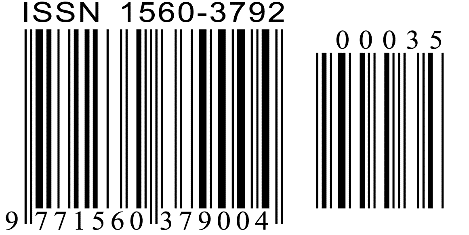 GPN：2000100002GPN：2000100002